§534.  Labels; sales in bulk or open packageEvery closed package or container of apples, which is packed, sold, distributed, transported, offered or exposed for sale, distribution or transportation in the State by any person shall have affixed in a conspicuous place on the outside thereof a plainly printed statement clearly and truly stating the name and address of the owner or shipper of the apples at the time of packing, the name of the variety, the class or grade of the apples contained therein and the minimum size or the numerical count of the apples in the packages, together with the minimum volume of the apples in the container. If the apples were grown in Maine, that fact shall be plainly designated.All apples sold, offered, exposed or advertised for sale at retail in bulk or in open packages or containers shall be plainly and conspicuously marked and identified as to variety and grade.The State of Maine claims a copyright in its codified statutes. If you intend to republish this material, we require that you include the following disclaimer in your publication:All copyrights and other rights to statutory text are reserved by the State of Maine. The text included in this publication reflects changes made through the First Regular and First Special Session of the 131st Maine Legislature and is current through November 1, 2023
                    . The text is subject to change without notice. It is a version that has not been officially certified by the Secretary of State. Refer to the Maine Revised Statutes Annotated and supplements for certified text.
                The Office of the Revisor of Statutes also requests that you send us one copy of any statutory publication you may produce. Our goal is not to restrict publishing activity, but to keep track of who is publishing what, to identify any needless duplication and to preserve the State's copyright rights.PLEASE NOTE: The Revisor's Office cannot perform research for or provide legal advice or interpretation of Maine law to the public. If you need legal assistance, please contact a qualified attorney.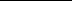 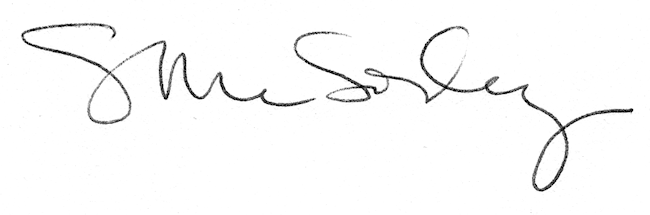 